 & Mid Hants AC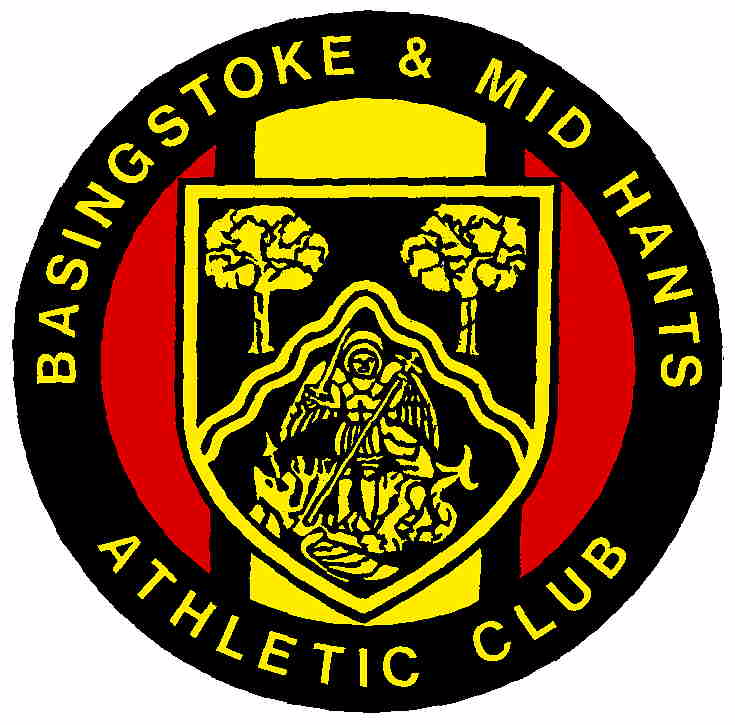 Young Athletes Graded Open Meeting Saturday 1st April 2017Down Grange, , HantsUnder : Athletics Rules (Except Under 11’s who must have date of birth between 1.9.2006 and 31.8.2008)** ELECTRONIC TIMING AND PHOTOFINISH WITH EDM IN LONG THROWS **U11	Boy/Girl	75 m, 150m, 600m, Vortex throw, Long JumpU13	Boy/Girl	70mH(Girls), 75mH (Boys), 100m, 200m, 800m, 				Long Jump, Discus, Shot Putt, High Jump, Hammer, Javelin.U15	Boy/Girl	75mH(Girls), 80mH(Boys), 100m, 200m, 300m, (800m or 1500m), 				Long Jump, Discus, Shot Putt, High Jump, Hammer, Javelin.U17	Women	80mH, 100m, 200m, 300m, 800m, 1500m, 				Long Jump, Discus, Shot Putt, High Jump, Hammer, Javelin.U17	Men		100mH, 100m, 200m, 400m, 800m, 1500m, 				Long Jump, Discus, Shot Putt, High Jump, Hammer, Javelin.U11’s MUST have date of birth between 1.9.2006 and 31.8.2008, and under 11 according to athletic competition year.Expected Start:    Track & Field 10:30am.Fees:  £5.00 per Single Event, or £12.00 for Maximum 3 EventsPlease make Cheques/Postal Orders (No Cash) payable to    Basingstoke & Mid Hants ACPlease include on entry form:  Name, Age, DOB, Gender, Address, Club, Telephone Number , EA registration number & PB’s if known.Please include an email address so that we can confirm receipt of entry form.Final Timetable/Directions will be available on Web site approx one week before event.  Post Entries to:  Entry Secretary,   , 3 Painters Pightle, Hook, No late entries.  Closing date for entries: Saturday 18th March 2017.  Limited Entry some events.First Name: ………………………………………….. Surname:………………………………………………………………D.O.B: …………………………………..                    Gender: ………………………..Age Group: …………………………….                     Club: …………………………………………………………………… EA Registration Number :...........................................Address:……………………………………………………………………………………………………………………………………………………………………………………………………………………………………………………………………Telephone Number:……………………………………………………………………………………………………………….Email Address: _______________________________________________________________________________(Please write email address CLEARLY as this will be used for your entry confirmation)Event 1: ___________________________________       PB: __________________ Event 2: ___________________________________       PB: __________________ Event 3: ___________________________________       PB: ______________________                        Total Fee Enclosed: __________________________________